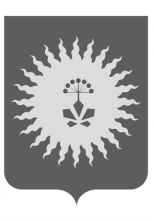 АДМИНИСТРАЦИЯ АНУЧИНСКОГО МУНИЦИПАЛЬНОГО РАЙОНАП О С Т А Н О В Л Е Н И Е16.07.2018                                          с. Анучино                                           № 380   О присвоении статуса специализированной службыпо вопросам похоронного дела   В соответствии с Федеральным Законом от 12 января 1996 года №8-ФЗ «О погребении и похоронном деле», Законом Приморского края от 23декабря 2005 года №332-КЗ «О погребении и похоронном деле в Приморском крае»,  договора на оказание ритуальных услуг на территории Анучинского муниципального района, администрация Анучинского муниципального района ПОСТАНОВЛЯЕТ:   1. Присвоить статус специализированной службы по вопросам похоронного дела МУП «Анучинское ЖКХ».   2. Общему отделу администрации (Бурдейной) разместить постановление на официальном сайте администрации Анучинского муниципального района в информационно-телекоммуникационной сети Интернет.   3. Настоящее постановление вступает в силу с момента его официального опубликования.   4. Контроль за исполнением данного постановления возложить на первого заместителя главы администрации Анучинского муниципального района А.П. Каменева.Глава Анучинского муниципального  района                                                          С.А. Понуровский